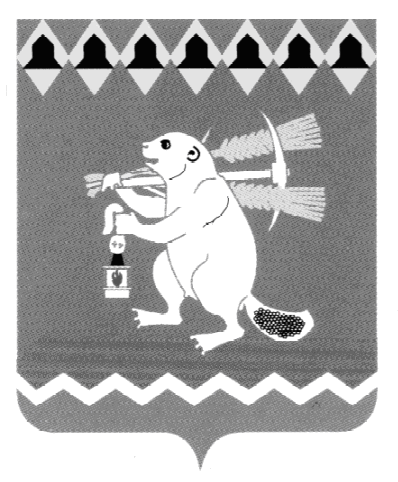 Администрация Артемовского городского округа ПОСТАНОВЛЕНИЕот 17.07.2019                                                                                            № 776-ПАОб утверждении Положения об оплате труда работников муниципальных бюджетных учреждений культуры Артемовского городского округаВ соответствии с Трудовым кодексом Российской Федерации, постановлениями  Правительства Свердловской области от  06.02.2009 № 145-ПП «О системах оплаты труда работников государственных бюджетных, автономных и казенных учреждений Свердловской области»,   от 21.02.2018  № 78-ПП «Об утверждении Примерного положения об оплате труда работников государственных бюджетных и автономных учреждений культуры Свердловской области, в отношении которых Министерство культуры Свердловской области осуществляет функции и полномочия учредителя»,  распоряжением Правительства Свердловской области  от  09.02.2009 № 82 – РП «Об утверждении Методических рекомендаций по разработке условий оплаты труда работников общеотраслевых должностей служащих и профессий рабочих государственных бюджетных и казенных учреждений Свердловской области», постановлением Администрации Артемовского городского округа от 01.03.2018 № 233-ПА «Об установлении предельного уровня соотношения средней  заработной платы руководителей, их заместителей, главных  бухгалтеров и средней заработной платы работников муниципальных учреждений и муниципальных унитарных предприятий Артемовского городского округа», в целях совершенствования системы оплаты труда работников муниципальных бюджетных учреждений культуры Артемовского городского округа, подведомственных Управлению культуры Администрации Артемовского городского округа, руководствуясь статьями 30, 31 Устава Артемовского городского округаПОСТАНОВЛЯЮ:Утвердить  Положение об оплате труда работников муниципальных бюджетных учреждений культуры Артемовского городского округа (Приложение).Управлению культуры Администрации Артемовского городского округа (Сахарова Е.Б.) организовать работу по приведению (разработке) Положений о порядке выплат стимулирующих надбавок работникам муниципальных бюджетных учреждений культуры, о премировании работников муниципальных бюджетных учреждений культуры, подведомственных Управлению культуры Администрации Артемовского городского округа в соответствии с Положением, утвержденным пунктом 1 настоящего постановления. Срок - 01.08.2019.Признать утратившим силу постановление Администрации Артемовского городского округа от 27.09.2010 № 1194-ПА  «О введении новой системы оплаты труда работников муниципальных учреждений культуры Артемовского городского округа», с изменениями, внесенными постановлениями Администрации Артемовского городского округа от 10.12.2010 № 1508-ПА «О внесении дополнения в Положение  об оплате труда работников муниципальных учреждений культуры Артемовского городского округа», от 04.10.2013 № 1423-ПА «О внесении изменений в Положение об оплате труда работников муниципальных учреждений культуры Артемовского городского округа,  утвержденное  постановлением Администрации Артемовского городского округа Свердловской области от 27.09.2010 № 1194-ПА».Действие настоящего постановления распространяется на правоотношения, возникшие с 01.01.2019.Опубликовать постановление в газете  «Артемовский рабочий»    и  разместить на официальном сайте Артемовского городского округа            в информационно-телекоммуникационной сети «Интернет» (www.artemovsky66.ru).Контроль за исполнением постановления возложить на заместителя главы Администрации Артемовского городского округа по социальным вопросам Темченкова С.Б.Первый заместитель главыАдминистрации Артемовского городскогоокруга,  исполняющий полномочияглавы Артемовского городского округа                                    Н.А. ЧеремныхПоложение
об оплате труда работников муниципальных бюджетных учреждений культуры Артемовского городского округаГлава 1. Общие положения1. Положение об оплате труда работников муниципальных бюджетных учреждений культуры Артемовского городского округа (далее – Положение)  разработано в соответствии с постановлением Правительства Свердловской области от 06.02.2009 № 145-ПП «О системах оплаты труда работников государственных бюджетных, автономных и казенных учреждений Свердловской области», постановлением Правительства Свердловской области  от 21.02.2018 № 78-ПП «Об утверждении Примерного положения  об оплате труда работников государственных бюджетных и автономных учреждений культуры Свердловскойобласти, в отношении которых Министерство культуры Свердловской области осуществляет функции и полномочия Учредителя», распоряжением Правительства Свердловской области от 09.02.2009 № 82-РП «Об утверждении Методических рекомендаций по разработке условий оплаты труда работников общеотраслевых должностей служащих и профессий рабочих государственных бюджетных и казенных учреждений Свердловской области», Едиными рекомендациями по установлению на федеральном, региональном и местном уровнях систем оплаты труда работников государственных и муниципальных учреждений на 2019 год, утвержденными  решением Российской трехсторонней комиссии по регулированию социально-трудовых  отношений  от  25.12.2018,  протокол  № 12.Положение применяется при исчислении заработной платы работников муниципальных бюджетных учреждений культуры Артемовского городского округа (далее - учреждения культуры).2. Положение включает в себя:1) минимальные размеры окладов (должностных окладов) работников учреждения культуры;2) перечень, условия и порядок осуществления выплат компенсационного и стимулирующего характера;3) условия оплаты труда руководителя учреждения культуры, его заместителей.3. Заработная плата работникам учреждения культуры устанавливается трудовыми договорами в соответствии с действующей в учреждении культуры системой оплаты труда. Система оплаты труда в учреждении культуры устанавливается локальными нормативными актами, принятыми с учетом мнения выборного органа первичной профсоюзной организации или, при его отсутствии, иного представительного органа работников учреждения культуры в соответствии с федеральными законами и иными нормативными правовыми актами Российской Федерации, законами и иными нормативными правовыми актами Свердловской области, муниципальными правовыми актами Артемовского городского округа, содержащими нормы трудового права, настоящим положением, коллективными договорами, соглашениями.4. Условия оплаты труда, включая размер оклада (должностного оклада) работника учреждения культуры, выплаты компенсационного и стимулирующего характера являются обязательными для включения в трудовой договор.5. Выплаты компенсационного характера работникам учреждения культуры устанавливаются в соответствии с Перечнем видов выплат компенсационного характера в федеральных бюджетных, автономных, казенных учреждениях, утвержденным приказом Министерства здравоохранения и социального развития Российской Федерации от 29.12.2007 № 822 «Об утверждении Перечня видов выплат компенсационного характера в федеральных бюджетных, автономных, казенных учреждениях и разъяснения о порядке установления выплат компенсационного характера в этих учреждениях».Выплаты компенсационного характера устанавливаются к окладам (должностным окладам), ставкам заработной платы работников учреждения культуры по соответствующим профессиональным квалификационным группам в процентах к окладам (должностным окладам), ставкам заработной платы или в абсолютных размерах, если иное не установлено федеральными законами и иными нормативными правовыми актами Российской Федерации, Свердловской области, муниципальными правовыми актами  Артемовского городского округа.Выплаты компенсационного характера устанавливаются работникам учреждения культуры при наличии оснований для их выплаты в пределах фонда оплаты труда учреждения культуры, утвержденного на соответствующий финансовый год.6. Выплаты стимулирующего характера работникам учреждений культуры устанавливаются в соответствии с Перечнем видов выплат стимулирующего характера в федеральных бюджетных, автономных, казенных учреждениях, утвержденным приказом Министерства здравоохранения и социального развития Российской Федерации от 29.12.2007 № 818 «Об утверждении Перечня видов выплат стимулирующего характера в федеральных бюджетных, автономных, казенных учреждениях и разъяснения о порядке установления выплат стимулирующего характера в этих учреждениях».7. Обязательными условиями для осуществления выплат стимулирующего характера являются:1) успешное и добросовестное исполнение профессиональных и должностных обязанностей работниками учреждения культуры в соответствующем периоде;2) инициатива, творчество и применение в работе современных форм и методов организации труда;3) участие в течение соответствующего периода в выполнении важных работ, мероприятий.8. Размер выплат стимулирующего характера определяется руководителем учреждения культуры с учетом разрабатываемых показателей (критериев) оценки эффективности труда работников учреждения культуры.9. Показатели (критерии) оценки эффективности труда работников учреждения культуры устанавливаются коллективными договорами, соглашениями и локальными нормативными актами и отражают количественную и (или) качественную оценку трудовой деятельности работников учреждения культуры.10. Руководителям и работникам учреждений культуры, расположенных в сельских населенных пунктах, а также работникам, осуществляющим работу в обособленных структурных подразделениях учреждений культуры, расположенных в сельских населенных пунктах, устанавливаются повышенные на 25% размеры окладов (должностных окладов) (Приложение 1 к Положению). Повышенные оклады (должностные оклады) учитываются при начислении выплат компенсационного и стимулирующего характера и иных выплат, устанавливаемых в процентах к окладу (должностному окладу), ставке заработной платы.11. Фонд оплаты труда работников учреждения культуры формируется на календарный год исходя из объема лимитов бюджетных обязательств  местного бюджета на предоставление учреждению культуры субсидии на финансовое обеспечение выполнения им муниципального задания и средств, поступающих от приносящей доход деятельности.Доля выплат по окладам (должностным окладам) в структуре заработной платы работников должна составлять не менее 50-55 процентов заработной платы (без учета выплат компенсационного характера за работу в местностях с особыми климатическими условиями).Предельная доля оплаты труда работников административно-управленческого и вспомогательного персонала в фонде оплаты труда учреждения культуры устанавливается на уровне не более 40%.Перечень должностей, относимых к административно-управленческому и вспомогательному персоналу, утверждается приказом Управления культуры Администрации Артемовского городского округа.Объем средств на выплаты стимулирующего характера в составе фонда оплаты труда учреждения культуры должен составлять не менее 20%.Объем средств на оплату труда работников учреждения культуры может быть уменьшен только при условии уменьшения объема предоставляемых учреждением культуры муниципальных услуг.12. Штатное расписание учреждения культуры утверждается приказом руководителя в соответствии с организационной структурой и штатом, по согласованию с Управлением культуры Администрации Артемовского городского округа, и включает в себя все должности служащих (профессии рабочих) учреждения культуры, в пределах утвержденного на соответствующий финансовый год фонда оплаты труда.13. Должности работников, включаемые в штатное расписание учреждения культуры, должны определяться в соответствии с Уставом учреждения культуры, Единым квалификационным справочником должностей руководителей, специалистов и служащих (раздел «Квалификационные характеристики должностей работников культуры, искусства и кинематографии»), утвержденным приказом Министерства здравоохранения и социального развития Российской Федерации от 30.03.2011 № 251н «Об утверждении Единого квалификационного справочника должностей руководителей, специалистов и служащих, раздел «Квалификационные характеристики должностей работников культуры, искусства и кинематографии», Единым тарифно-квалификационным справочником работ и профессий рабочих, действующим на территории Российской Федерации, в соответствии с постановлением Министерства труда и занятости населения Российской Федерации от 12.05.1992 № 15а «О применении действующих квалификационных справочников работ, профессий рабочих и должностей служащих на предприятиях и в организациях, расположенных на территории России» и профессиональными стандартами.Руководители учреждений культуры согласовывают Положения о порядке выплат стимулирующих надбавок работникам, о премировании работников с Управлением культуры Администрации Артемовского городского округа.Глава 2. Условия определения оплаты труда14. При определении размера оплаты труда работников  учреждения культуры учитываются:1) показатели квалификации (образование, стаж работы, наличие квалификационной категории, ученой степени, почетного звания);2) продолжительность рабочего времени (нормы часов работы за ставку заработной платы).15. Для работников учреждения культуры не является совместительством и не требует заключения (оформления) трудового договора выполнение в этом же учреждении культуры видов работ, предусмотренных пунктом 2 постановления Министерства труда Российской Федерации от 30.06.2003 № 41 «Об особенностях работы по совместительству педагогических, медицинских, фармацевтических работников и работников культуры».16. Оплата труда работников учреждения культуры, занятых по совместительству, а также на условиях неполного рабочего времени или неполной рабочей недели, производится пропорционально отработанному времени в зависимости от выработки либо на других условиях, определенных трудовым договором. Определение размеров заработной платы по основной должности, а также по должности, занимаемой в порядке совместительства, производится раздельно по каждой из должностей.17. Изменение оплаты труда работников учреждения культуры производится:1) при присвоении квалификационной категории. Выплата за  квалификационную категорию работникам производится  с первого числа месяца, следующего за месяцем, в котором прошла аттестация;2) при присвоении почетного звания - со дня присвоения (при предъявлении документа, подтверждающего присвоение почетного звания);3) при присуждении ученой степени кандидата наук - со дня издания Министерством образования и науки Российской Федерации приказа о выдаче диплома кандидата наук (при предъявлении диплома кандидата наук).18. При наступлении у работника учреждения культуры права в соответствии с пунктом 17 настоящего Положения на изменение заработной платы в период пребывания его в ежегодном или другом отпуске, а также в период его временной нетрудоспособности выплата заработной платы производится с соблюдением норм трудового законодательства Российской Федерации.19. Руководитель учреждения культуры:1) проверяет документы об образовании и стаже работы, другие основания, предусмотренные пунктом 14 настоящего Положения, в соответствии с которыми определяются размеры окладов (должностных окладов), ставок заработной платы работников учреждения культуры;2) ежегодно составляет и утверждает штатное расписание учреждения культуры;3) несет ответственность за своевременное и правильное определение размеров заработной платы работников учреждения культуры.20. Заработная плата работников учреждения культуры состоит из оклада (должностного оклада), выплат компенсационного и стимулирующего характера.Заработная плата работников учреждения культуры предельными размерами не ограничивается, за исключением случаев, предусмотренных Трудовым кодексом Российской Федерации.21. Размер заработной платы в месяц работников учреждения культуры, полностью отработавших за этот период норму рабочего времени и выполнивших нормы труда (трудовые обязанности), не может быть ниже минимального размера оплаты труда, установленного законодательством Российской Федерации.Глава 3. Порядок и условия оплаты труда работников учреждения культуры, занимающих должности работников культуры, искусства и кинематографии22. Минимальные размеры окладов (должностных окладов) работников учреждения культуры, занимающих должности работников культуры, искусства и кинематографии (далее - работники культуры), устанавливаются на основе отнесения занимаемых ими должностей к профессиональным квалификационным группам (далее - ПКГ), утвержденным приказом Министерства здравоохранения и социального развития Российской Федерации от 31.08.2007 № 570 «Об утверждении профессиональных квалификационных групп должностей работников культуры, искусства и кинематографии», и приведены в таблице 1:Таблица 123. С учетом условий труда работникам культуры устанавливаются выплаты компенсационного характера, предусмотренные главой 7 настоящего Положения.24. Локальным нормативным актом учреждения культуры, утверждающим Положение об оплате и стимулировании труда работников учреждения культуры, предусматривается установление работникам культуры следующих выплат стимулирующего характера:1) выплаты за интенсивность и высокие результаты работы;2) выплаты за качество выполняемых работ;3) выплаты за стаж непрерывной работы, выслугу лет (далее - выплаты за выслугу лет);4) повышающий коэффициент к окладу (должностному окладу) за квалификационную категорию;5) персональный повышающий коэффициент к окладу (должностному окладу);6) повышающий коэффициент к окладу (должностному окладу) по учреждению культуры (структурному подразделению);7) повышающий коэффициент к окладу (должностному окладу) по занимаемой должности;8) премиальные выплаты по итогам работы.25. К выплатам за интенсивность и высокие результаты работы относятся выплаты за сложность, напряженность, особый режим и график работы, повышающие эффективность деятельности, авторитет и имидж учреждения культуры, интенсивность труда работника культуры, выше установленных системой нормирования труда учреждения культуры норм труда.26. Выплаты за интенсивность и высокие результаты работы устанавливаются с целью материального стимулирования труда наиболее квалифицированных, компетентных, ответственных и инициативных работников культуры за организацию определенного количества конкурсов и фестивалей различного уровня, организацию и проведение выставок (экспозиций), тематических лекций и семинаров, научно-исследовательскую и методическую работу, реализацию авторских программ, результатов работ, обеспечивающих безаварийность, безотказность и бесперебойность систем, ресурсов и средств учреждения культуры, разработку и реализацию проектов (мероприятий) в сфере культуры, выполнение особо важных, срочных и других работ, значимых для учреждения культуры.Выплаты за интенсивность и высокие результаты работы работникам культуры из числа художественного, артистического персонала учреждения культуры исполнительского искусства устанавливаются в зависимости от их фактической загрузки в репертуаре, участия в подготовке новой программы (выпуске нового спектакля).27. Размеры выплат за интенсивность и высокие результаты работы устанавливаются работникам культуры с учетом фактических результатов работы и интенсивности труда на определенный срок в порядке, установленном коллективным договором, локальным нормативным актом учреждения культуры, трудовым договором.Рекомендуемый размер выплат за интенсивность и высокие результаты работы работникам культуры устанавливается до 300% от оклада (должностного оклада).Рекомендуемый размер выплат за интенсивность и высокие результаты работы работникам культуры из числа художественного и артистического персонала театров, концертных организаций и творческих коллективов, имеющих звание «академический», устанавливается до 500% от оклада (должностного оклада).28. Выплаты за качество выполняемых работ устанавливаются работникам культуры, которым присвоено почетное звание по основному профилю профессиональной деятельности, работникам культуры, имеющим ученую степень кандидата наук и работающим по соответствующему профилю (за исключением лиц, занимающих должности научных работников), а также за знание и использование в работе одного и более иностранных языков.Рекомендуемые размеры выплат за качество выполняемых работ:1) до 10% от оклада (должностного оклада) - за почетное звание «Заслуженный» или за ученую степень кандидата наук;2) до 15% от оклада (должностного оклада) - за знание и использование в работе одного и более иностранных языков;3) до 20% от оклада (должностного оклада) - за почетное звание «Народный»;4) до 25% от оклада (должностного оклада) - за почетное звание «Заслуженный» или ученую степень кандидата наук при одновременном знании и использовании в работе одного и более иностранных языков;5) до 35% от оклада (должностного оклада) - за почетное звание «Народный» при одновременном знании и использовании в работе одного и более иностранных языков.Выплаты за качество выполняемых работ рекомендуется устанавливать по одному из оснований, имеющему большее значение.Выплаты за качество выполняемых работ не применяются в отношении работников культуры, являющихся членами государственных академий наук, которым выплачивается ежемесячная денежная выплата.Выплаты за наличие ученой степени, почетных званий производятся только по основному месту работы или основной должности без учета работы на условиях совместительства, совмещения должностей и расширения зоны обслуживания.При работе на условиях неполного рабочего времени выплаты за наличие ученой степени, почетных званий работнику культуры пропорционально уменьшаются.29. Выплаты за выслугу лет устанавливаются работникам культуры в зависимости от общего количества лет, проработанных в учреждениях культуры (государственных или (и) муниципальных). Рекомендуемые размеры (в процентах от оклада (должностного оклада)):1) при выслуге лет от 1 года до 3 лет - 5%;2) при выслуге лет от 3 до 5 лет - 10%;3) при выслуге лет свыше 5 лет - 15%.30. Повышающий коэффициент к окладу (должностному окладу) за квалификационную категорию устанавливается с целью стимулирования работников культуры к качественному результату труда, профессиональному росту путем повышения профессиональной квалификации и компетентности.Рекомендуемые размеры повышающего коэффициента к окладу (должностному окладу) за квалификационную категорию:1) ведущий мастер сцены - 0,20;2) высшая квалификационная категория - 0,15;3) первая квалификационная категория - 0,10;4) вторая квалификационная категория - 0,05.Применение повышающего коэффициента к окладу (должностному окладу) за квалификационную категорию не образует новый оклад и не учитывается при начислении иных выплат компенсационного и стимулирующего характера, устанавливаемых в процентном отношении к окладу (должностному окладу).Работникам культуры, совмещающим должности, по решению соответствующей аттестационной комиссии повышающий коэффициент к окладу (должностному окладу) за квалификационную категорию, выплачиваемый по одной должности, может распространяться на другие должности в случае совпадения профилей работы и должностных обязанностей.31. Персональный повышающий коэффициент к окладу (должностному окладу) может быть установлен работнику культуры с учетом уровня его профессиональной подготовленности, сложности, важности выполняемой работы, степени самостоятельности и ответственности при выполнении поставленных задач и других факторов.Рекомендуемый размер персонального повышающего коэффициента к окладу (должностному окладу) - до 3,0.Применение персонального повышающего коэффициента к окладу (должностному окладу) не образует новый оклад и не учитывается при начислении иных выплат компенсационного и стимулирующего характера, устанавливаемых в процентном отношении к окладу (должностному окладу).32. Повышающий коэффициент к окладу (должностному окладу) по учреждению культуры (структурному подразделению) устанавливается работникам культуры, осуществляющим свою деятельность в учреждениях культуры, указанных в Приложении № 2 к настоящему Положению. Рекомендуемый размер повышающего коэффициента к окладу (должностному окладу) по учреждению культуры (структурному подразделению) также приведен в Приложении №  2 к Положению.Применение повышающего коэффициента к окладу (должностному окладу) по учреждению культуры (структурному подразделению) не образует новый оклад и не учитывается при начислении иных выплат компенсационного и стимулирующего характера, устанавливаемых в процентном отношении к окладу (должностному окладу).Выплаты компенсационного и стимулирующего характера устанавливаются в процентном отношении к окладу (должностному окладу) без учета повышающего коэффициента к окладу (должностному окладу) по учреждению культуры (структурному подразделению).33. Повышающий коэффициент к окладу (должностному окладу) по занимаемой должности устанавливается всем работникам культуры, должности которых предусматривают внутри должностное категорирование.Рекомендуемые размеры повышающего коэффициента к окладу (должностному окладу) по занимаемой должности:1) главный специалист - 0,25;2) ведущий специалист - 0,20;3) специалист высшей категории - 0,15;4) специалист первой категории - 0,10;5) специалист второй категории - 0,05;6) специалист третьей категории - 0,03.Применение повышающего коэффициента к окладу (должностному окладу) по занимаемой должности не образует новый оклад и не учитывается при начислении иных выплат компенсационного и стимулирующего характера, устанавливаемых в процентном отношении к окладу (должностному окладу).34. Размер выплат по повышающим коэффициентам к окладу (должностному окладу) определяется путем умножения размера оклада (должностного оклада) работника культуры на повышающий коэффициент. Выплаты по повышающим коэффициентам к окладу (должностному окладу) носят стимулирующий характер.Решение об установлении повышающих коэффициентов и их размерах принимается руководителем учреждения культуры персонально в отношении каждого работника культуры.Повышающие коэффициенты к окладам (должностным окладам) устанавливаются на определенный период времени в течение соответствующего календарного года.35. Установление выплат стимулирующего характера осуществляется по решению руководителя учреждения культуры в пределах лимитов бюджетных обязательств, предоставленных в форме субсидии на финансовое обеспечение выполнения учреждением культуры муниципального задания, и средств, поступающих от приносящей доход деятельности, направленных на оплату труда работников учреждения культуры:1) руководителям структурных подразделений учреждения культуры и работникам культуры, подчиненным заместителям руководителя учреждения культуры, - по представлению заместителей руководителя учреждения культуры;2) остальным работникам культуры, занятым в структурных подразделениях учреждения культуры, - на основании представлений руководителей соответствующих структурных подразделений учреждения культуры.36. Работникам культуры выплачиваются премиальные выплаты по итогам работы, предусмотренные главой 8 настоящего  Положения.Глава 4. Порядок и условия оплаты труда работников учреждения культуры, занимающих общеотраслевые должности руководителей, специалистов и служащих37. Минимальные размеры окладов (должностных окладов) работников учреждения культуры, занимающих общеотраслевые должности руководителей, специалистов и служащих (далее - работники, занимающие общеотраслевые должности), устанавливаются на основе отнесения занимаемых ими должностей к соответствующим ПКГ, утвержденным приказом Министерства здравоохранения и социального развития Российской Федерации от 29.05.2008 № 247н «Об утверждении профессиональных квалификационных групп общеотраслевых должностей руководителей, специалистов и служащих», и приведены в таблице 2:Таблица 2Размеры окладов (должностных окладов) работников, занимающих общеотраслевые должности, устанавливаются с учетом требований к профессиональной подготовке и уровню квалификации, которые необходимы для осуществления соответствующей профессиональной деятельности.38. С учетом условий труда работникам, занимающим общеотраслевые должности, устанавливаются выплаты компенсационного характера, предусмотренные главой 7 настоящего Положения.39. Локальным нормативным актом учреждения культуры, утверждающим Положение об оплате и стимулировании труда работников учреждения культуры, работникам, занимающим общеотраслевые должности, предусматривается установление следующих выплат стимулирующего характера:1) выплаты за интенсивность и высокие результаты работы;2) выплаты за выслугу лет;3) повышающий коэффициент к окладу (должностному окладу) по занимаемой должности;4) персональный повышающий коэффициент к окладу (должностному окладу);5) премиальные выплаты по итогам работы.40. К выплатам за интенсивность и высокие результаты работы относятся выплаты за сложность, напряженность, особый режим и график работы, повышающие эффективность деятельности, авторитет и имидж учреждения культуры, интенсивность труда работников, занимающих общеотраслевые должности.41. Выплаты за интенсивность и высокие результаты работы устанавливаются с целью материального стимулирования труда наиболее квалифицированных, компетентных, ответственных и инициативных работников, занимающих общеотраслевые должности, за выполнение особо важных, срочных и других работ, значимых для учреждения культуры.Размеры выплат за интенсивность и высокие результаты работы устанавливаются работникам, занимающим общеотраслевые должности, с учетом фактических результатов работы и интенсивности труда на определенный срок в порядке, установленном коллективным договором, локальным нормативным актом учреждения культуры, трудовым договором.Размеры выплат за интенсивность и высокие результаты работы, а также порядок их установления определяются руководителем учреждения культуры.Рекомендуемый размер выплат за интенсивность и высокие результаты работы работникам, занимающим общеотраслевые должности, составляет до 200% от оклада (должностного оклада).42. Выплата за выслугу лет устанавливается работникам, занимающим общеотраслевые должности, в зависимости от общего количества лет, проработанных в учреждениях культуры (государственных или (и) муниципальных).Рекомендуемые размеры (в процентах от оклада (должностного оклада)):1) при выслуге лет от 1 года до 3 лет - 5%;2) при выслуге лет от 3 до 5 лет - 10%;3) при выслуге лет свыше 5 лет - 15%.43. Повышающий коэффициент к окладу (должностному окладу) по занимаемой должности устанавливается всем работникам, занимающим общеотраслевые должности, должности которых предусматривают внутри должностное категорирование.Рекомендуемые размеры повышающего коэффициента к окладу (должностному окладу) по занимаемой должности:1) главный специалист - 0,25;2) ведущий специалист - 0,20;3) специалист высшей категории - 0,15;4) специалист первой категории - 0,10;5) специалист второй категории - 0,05;6) специалист третьей категории - 0,03.Применение повышающего коэффициента к окладу (должностному окладу) по занимаемой должности не образует новый оклад и не учитывается при начислении иных выплат компенсационного и стимулирующего характера, устанавливаемых в процентном отношении к окладу (должностному окладу).44. Персональный повышающий коэффициент к окладу (должностному окладу) устанавливается работникам, занимающим общеотраслевые должности, с учетом уровня профессиональной подготовки, сложности, важности выполняемой работы, степени самостоятельности и ответственности при выполнении поставленных задач и других факторов.Рекомендуемый размер персонального повышающего коэффициента к окладу (должностному окладу) - в пределах 3,0.Применение персонального повышающего коэффициента к окладу (должностному окладу) не образует новый оклад и не учитывается при начислении иных выплат стимулирующего и компенсационного характера, устанавливаемых в процентном отношении к окладу (должностному окладу).45. Решение об установлении персонального повышающего коэффициента к окладу (должностному окладу) и его размерах принимается руководителем учреждения культуры персонально в отношении каждого работника, занимающего общеотраслевую должность.Размеры выплат по повышающим коэффициентам к окладу (должностному окладу) определяются путем умножения размера оклада (должностного оклада) по должности на повышающий коэффициент. Выплаты по повышающим коэффициентам к окладу (должностному окладу) носят стимулирующий характер.Повышающие коэффициенты к окладам (должностным окладам) устанавливаются на определенный период времени в течение соответствующего календарного года.46. Установление выплат стимулирующего характера работникам, занимающим общеотраслевые должности, осуществляется по решению руководителя учреждения культуры в пределах лимитов бюджетных обязательств, предоставленных в форме субсидии на финансовое обеспечение выполнения учреждением культуры муниципального задания, и средств, поступающих от приносящей доход деятельности, направленных на оплату труда работников учреждения культуры:1) работникам учреждения культуры, занимающим общеотраслевые должности руководителей, и работникам учреждения культуры, занимающим общеотраслевые должности специалистов и служащих, подчиненных заместителям руководителя учреждения культуры, - по представлению заместителей руководителя учреждения культуры;2) работникам учреждения культуры, занимающим общеотраслевые должности специалистов и служащих, занятым в структурных подразделениях учреждения культуры, - на основании представлений руководителей соответствующих структурных подразделений учреждения культуры.47. Работникам, занимающим общеотраслевые должности, выплачиваются премиальные выплаты по итогам работы, предусмотренные главой 8 настоящего Положения.Глава 5. Порядок и условия оплаты труда работников учреждения культуры, осуществляющих деятельность по профессиям рабочих48. Минимальные размеры окладов (должностных окладов) работников, осуществляющих деятельность по профессиям рабочих (далее - работники рабочих профессий), устанавливаются на основе отнесения занимаемых ими профессий к соответствующим ПКГ, утвержденным приказом Министерства здравоохранения и социального развития Российской Федерации от 29.05.2008 № 248н «Об утверждении профессиональных квалификационных групп общеотраслевых профессий рабочих», в зависимости от присвоенных им квалификационных разрядов в соответствии с Единым тарифно-квалификационным справочником работ и профессий рабочих и приведены в таблице 3:Таблица 3Размеры окладов (должностных окладов) работникам рабочих профессий устанавливаются с учетом требований к профессиональной подготовке и уровню квалификации, которые необходимы для осуществления соответствующей профессиональной деятельности.49. С учетом условий труда работникам рабочих профессий устанавливаются выплаты компенсационного характера, предусмотренные главой 7 настоящего Положения.50. Локальным нормативным актом учреждения культуры, утверждающим Положение об оплате и стимулировании труда работников учреждения культуры, работникам рабочих профессий может быть предусмотрено установление следующих выплат стимулирующего характера:1) выплаты за интенсивность и высокие результаты работы;2) выплаты за выслугу лет;3) персональный повышающий коэффициент к окладу (должностному окладу);4) повышающий коэффициент к окладу (должностному окладу) за выполнение важных (особо важных) и ответственных (особо ответственных) работ;5) премиальные выплаты по итогам работы.51. К выплатам за интенсивность и высокие результаты работы относятся выплаты за сложность, напряженность, особый режим и график работы, повышающие эффективность деятельности, авторитет и имидж учреждения культуры, интенсивность труда работников рабочих профессий учреждения культуры, профессиональное мастерство.52. Размеры выплат за интенсивность и высокие результаты работы устанавливаются работникам рабочих профессий с учетом фактических результатов их работы и интенсивности труда на определенный срок в порядке, установленном коллективным договором, локальным нормативным актом учреждения культуры, трудовым договором.Выплата за интенсивность и высокие результаты работы работникам рабочих профессий устанавливается как в абсолютном значении, так и в процентном отношении к окладу (должностному окладу) сроком не более 1 года, по истечении которого может быть сохранена или отменена.Рекомендуемый размер выплат за интенсивность и высокие результаты работы работникам рабочих профессий составляет до 200% от оклада (должностного оклада).53. Выплата за выслугу лет работникам рабочих профессий устанавливается в процентах от оклада (должностного оклада) в зависимости от общего количества лет, проработанных по профессии:1) при выслуге лет от 1 года до 3 лет - 5%;2) при выслуге лет от 3 до 5 лет - 10%;3) при выслуге лет свыше 5 лет - 15%.54. Персональный повышающий коэффициент к окладу (должностному окладу) может быть установлен работникам рабочих профессий с учетом уровня профессиональной подготовки, степени самостоятельности и ответственности при выполнении поставленных задач и других факторов. Решение об установлении персонального повышающего коэффициента к окладу (должностному окладу) и его размерах принимается руководителем учреждения культуры персонально в отношении конкретного работника.Рекомендуемый размер персонального повышающего коэффициента к окладу (должностному окладу) - в пределах 3,0.Применение персонального повышающего коэффициента к окладу (должностному окладу) не образует новый оклад и не учитывается при начислении иных выплат стимулирующего и компенсационного характера, устанавливаемых в процентном отношении к окладу (должностному окладу).55. Повышающий коэффициент к окладу (должностному окладу) за выполнение важных (особо важных) и ответственных (особо ответственных) работ устанавливается по решению руководителя учреждения культуры работникам рабочих профессий, тарифицированным не ниже 6 разряда Единого тарифно-квалификационного справочника работ и профессий рабочих и привлекаемым для выполнения важных (особо важных) и ответственных (особо ответственных) работ.Рекомендуемый размер повышающего коэффициента к окладу (должностному окладу) за выполнение важных (особо важных) и ответственных (особо ответственных) работ - в пределах 0,3.Повышающий коэффициент к окладу (должностному окладу) за выполнение важных (особо важных) и ответственных (особо ответственных) работ не образует новый оклад и не учитывается при начислении иных выплат стимулирующего и компенсационного характера, устанавливаемых в процентном отношении к окладу (должностному окладу).56. Решение об установлении работникам рабочих профессий повышающих коэффициентов к окладам (должностным окладам) принимается руководителем учреждения культуры. Размер выплат по повышающим коэффициентам к окладу (должностному окладу) определяется путем умножения размера оклада (должностного оклада) работника на повышающий коэффициент. Повышающие коэффициенты к окладам (должностным окладам) устанавливаются на определенный период времени в течение соответствующего календарного года.57. Размеры выплат стимулирующего характера и порядок их установления определяются руководителем учреждения культуры в пределах лимитов бюджетных обязательств, предоставленных в форме субсидии на финансовое обеспечение выполнения учреждением культуры муниципального задания, и средств, поступающих от приносящей доход деятельности, направленных на оплату труда работников учреждения культуры.58. Работникам рабочих профессий выплачиваются премиальные выплаты по итогам работы, предусмотренные главой 8 настоящего Положения.Глава 6. Условия оплаты труда руководителя учреждения культуры, его заместителей 59. Заработная плата руководителя учреждения культуры, его заместителей состоит из должностного оклада, выплат компенсационного и стимулирующего характера.Размер должностного оклада руководителя учреждения культуры определяется трудовым договором.Должностной оклад устанавливается руководителю учреждения культуры в зависимости от факторов сложности труда руководителя, в том числе связанных с масштабом управления, особенностями деятельности и значимостью учреждения культуры, уровнем профессионального образования руководителя, численностью работников в учреждении культуры на основании приказа Управления культуры Администрации Артемовского городского округа.Соотношение среднемесячной заработной платы руководителя учреждения культуры, его заместителей и среднемесячной заработной платы работников учреждения культуры определяется путем деления среднемесячной заработной платы руководителя, его заместителей на среднемесячную заработную плату работников учреждения культуры. Определение среднемесячной заработной платы в указанных целях осуществляется в соответствии с Положением об особенностях порядка исчисления средней заработной платы, утвержденным постановлением Правительства Российской Федерации от 24.12.2007 № 922 «Об особенностях порядка исчисления средней заработной платы».Соотношение среднемесячной заработной платы руководителя учреждения культуры, его заместителей и среднемесячной заработной платы работников учреждения культуры, формируемой за счет всех источников финансового обеспечения, рассчитывается за календарный год.Предельный уровень соотношения среднемесячной заработной платы руководителя учреждения культуры, его заместителей и среднемесячной заработной платы работников учреждения культуры (без учета заработной платы руководителя, его заместителей) определяется в кратности от 1 до 4.Должностные оклады заместителей руководителя учреждения культуры устанавливаются на 10 - 30% ниже должностного оклада руководителя учреждения культуры. Другие условия оплаты труда заместителей руководителя учреждения культуры устанавливаются коллективными договорами, локальными нормативными актами учреждения культуры, трудовым договором.Должностной оклад художественному руководителю при выполнении им функций заместителя руководителя учреждения культуры устанавливается в порядке, указанном в части седьмой настоящего пункта.Размещение информации о рассчитываемой за календарный год среднемесячной заработной плате руководителя учреждения культуры, его заместителей в информационно-телекоммуникационной сети «Интернет» и представление указанными лицами данной информации осуществляются в соответствии с порядком, установленным постановлением Администрации Артемовского городского округа.60. С учетом условий труда руководителю учреждения культуры, его заместителям устанавливаются выплаты компенсационного характера, предусмотренные главой 7 настоящего Положения.61. Выплаты стимулирующего характера устанавливаются руководителю учреждения культуры в зависимости от исполнения целевых показателей эффективности работы учреждения культуры и результативности деятельности самого руководителя.Целевые показатели эффективности работы учреждения культуры, критерии оценки результативности деятельности его руководителя, размеры выплат стимулирующего характера руководителю учреждения культуры, источники, порядок и условия их выплаты устанавливаются Управлением культуры Администрации Артемовского городского округа.62. Приказом Управления культуры Администрации Артемовского городского округа, утверждающим Положение о порядке установления стимулирующих надбавок и премиальных выплат руководителям учреждений сферы культуры Артемовского городского округа, предусматривается установление руководителям следующих выплат стимулирующего характера:1) выплаты за интенсивность и высокие результаты работы;2) выплаты за качество выполняемых работ;3) выплаты за выслугу лет;4) повышающий коэффициент к окладу (должностному окладу) за квалификационную категорию;5) премиальные выплаты по итогам работы.63. Выплаты за интенсивность и высокие результаты работы устанавливаются с целью материального стимулирования труда наиболее квалифицированных, компетентных, ответственных и инициативных руководителей учреждений культуры, за выполнение особо важных, срочных и других работ, значимых для учреждения культуры.Размеры выплат за интенсивность и высокие результаты работы устанавливаются руководителям учреждений культуры, с учетом фактических результатов работы и интенсивности труда на определенный срок.Размеры выплат за интенсивность и высокие результаты работы,  порядок их установления определяются Управлением  культуры Администрации Артемовского городского округа.Рекомендуемый размер выплат за интенсивность и высокие результаты работы руководителям учреждений культуры составляет до 300% от оклада (должностного оклада).64. Выплаты за качество выполняемых работ руководителям учреждений культуры устанавливаются в соответствии с пунктом 28 Положения.65. Выплата за выслугу лет устанавливается руководителям учреждений культуры, в соответствии с пунктом 29 настоящего Положения.66. Повышающий коэффициент к окладу (должностному окладу) за квалификационную категорию устанавливается с целью стимулирования руководителей учреждений культуры к качественному результату труда, профессиональному росту путем повышения профессиональной квалификации и компетентности.Рекомендуемые размеры повышающего коэффициента к окладу (должностному окладу) за квалификационную категорию:1) высшая квалификационная категория - 0,15;2) первая квалификационная категория - 0,10;3) вторая квалификационная категория - 0,05.Применение повышающего коэффициента к окладу (должностному окладу) за квалификационную категорию не образует новый оклад и не учитывается при начислении иных выплат компенсационного и стимулирующего характера, устанавливаемых в процентном отношении к окладу (должностному окладу).67. Локальным нормативным актом учреждения культуры, утверждающим Положение об оплате и стимулировании труда работникам учреждения культуры, заместителям руководителя учреждения культуры предусматривается установление следующих выплат стимулирующего характера:1) выплаты за интенсивность и высокие результаты работы;2) выплаты за качество выполняемых работ;3) выплаты за выслугу лет;4) персональный повышающий коэффициент к окладу (должностному окладу);5) повышающий коэффициент к окладу (должностному окладу) за квалификационную категорию;6) премиальные выплаты по итогам работы.68. Выплата за интенсивность и высокие результаты работы заместителям руководителя учреждения культуры устанавливается в размере до 300% оклада (должностного оклада) с учетом выполнения целевых показателей эффективности работы, устанавливаемых руководителем учреждения культуры.Размер выплаты за интенсивность и высокие результаты работы устанавливается как в абсолютном значении, так и в процентном отношении к окладу (должностному окладу). Выплата за интенсивность и высокие результаты работы устанавливается на срок не более 1 календарного года, по истечении которого может быть сохранена или отменена.69. Выплаты за качество выполняемых работ заместителям руководителя учреждения культуры устанавливаются в соответствии с пунктом 28 настоящего Положения.70. Выплаты за выслугу лет заместителям руководителя учреждения культуры устанавливаются в соответствии с пунктом 29 настоящего Положения.71. Заместителям руководителя учреждения культуры персональный повышающий коэффициент к окладу (должностному окладу) устанавливается в соответствии с пунктом 31 настоящего Положения.Повышающий коэффициент к окладу (должностному окладу) за квалификационную категорию устанавливается с целью стимулирования заместителей руководителя к качественному результату труда, профессиональному росту путем повышения профессиональной квалификации и компетентности.Рекомендуемые размеры повышающего коэффициента к окладу (должностному окладу) за квалификационную категорию:1) высшая квалификационная категория - 0,15;2) первая квалификационная категория - 0,10;3) вторая квалификационная категория - 0,05.Применение повышающего коэффициента к окладу (должностному окладу) за квалификационную категорию не образует новый оклад и не учитывается при начислении иных выплат компенсационного и стимулирующего характера, устанавливаемых в процентном отношении к окладу (должностному окладу).72. Размеры выплат стимулирующего характера и порядок их установления определяются руководителем учреждения культуры в пределах лимитов бюджетных обязательств, предоставленных в форме субсидии на финансовое обеспечение выполнения учреждением культуры муниципального задания, и средств, поступающих от приносящей доход деятельности, направленных на оплату труда работников учреждения культуры.73. Руководителям и заместителям руководителя учреждений культуры выплачиваются премиальные выплаты по итогам работы, предусмотренные главой  8 настоящего Положения.Глава 7. Порядок и условия установления выплат компенсационного характера74. Работникам учреждения культуры устанавливаются следующие выплаты компенсационного характера:1) выплаты работникам, занятым на тяжелых работах, работах с вредными и (или) опасными и иными особыми условиями труда;2) выплаты за работу в местностях с особыми климатическими условиями;3) выплаты за работу в условиях, отклоняющихся от нормальных (при выполнении работ различной квалификации, совмещении профессий (должностей), сверхурочной работе, работе в ночное время и при выполнении работ в других условиях, отклоняющихся от нормальных).75. Размеры выплат компенсационного характера устанавливаются в процентном отношении (если иное не установлено законодательством Российской Федерации) к окладу (должностному окладу), ставке заработной платы. При этом размер выплат компенсационного характера не может быть установлен ниже размеров выплат, установленных трудовым законодательством Российской Федерации и иными нормативными правовыми актами, содержащими нормы трудового права.При работе на условиях неполного рабочего времени выплаты компенсационного характера работнику учреждения культуры устанавливаются пропорционально отработанному времени.76. Работникам учреждения культуры, занятым на тяжелых работах, работах с вредными и (или) опасными и иными особыми условиями труда, устанавливаются выплаты компенсационного характера в соответствии со статьей 147 Трудового кодекса Российской Федерации.77. За работу в местностях с особыми климатическими условиями работникам учреждения культуры выплачивается районный коэффициент к заработной плате за работу в местностях с особыми климатическими условиями, установленный постановлением Правительства Совета Министров СССР от 21.05.1987 № 591 «О введении районных коэффициентов к заработной плате рабочих и служащих, для которых они не установлены, на Урале и в производственных отраслях в северных и восточных районах Казахской ССР».78. К выплатам за работу в условиях, отклоняющихся от нормальных (при выполнении работ различной квалификации, совмещении профессий (должностей), сверхурочной работе, работе в ночное время и при выполнении работ в других условиях, отклоняющихся от нормальных), относятся:1) выплата за совмещение профессий (должностей).Выплата за совмещение профессий (должностей) устанавливается работнику учреждения культуры при выполнении им дополнительной работы по другой профессии (должности) в пределах установленной продолжительности рабочего времени. Размер выплаты и срок исполнения данной работы устанавливаются по соглашению сторон трудового договора с учетом содержания и (или) объема дополнительной работы;2) выплата за расширение зоны обслуживания устанавливается работнику учреждения культуры при выполнении им дополнительной работы по такой же профессии (должности). Размер выплаты и срок исполнения данной работы устанавливаются по соглашению сторон трудового договора с учетом содержания и (или) объема дополнительной работы;3) выплата за увеличение объема работы или исполнение обязанностей временно отсутствующего работника без освобождения от работы, определенной трудовым договором, устанавливается работнику учреждения культуры, в случае увеличения установленного ему объема работы или возложения на него обязанностей временно отсутствующего работника без освобождения от работы, определенной трудовым договором.Размеры указанных выплат и порядок их установления определяются руководителем учреждения культуры самостоятельно в пределах фонда оплаты труда и закрепляются в локальном нормативном акте учреждения культуры, с учетом мнения выборного органа первичной профсоюзной организации или иного представительного органа работников учреждения культуры.Размер выплаты работнику учреждения культуры и срок выплаты устанавливаются по соглашению сторон трудовым договором с учетом содержания и (или) объема дополнительной работы, а также срока ее выполнения.79. Выплаты компенсационного характера не образуют новые оклады и не учитываются при начислении выплат стимулирующего характера и иных выплат, устанавливаемых в процентах к окладу (должностному окладу).80. Руководитель учреждения культуры осуществляет меры по проведению специальной оценки рабочих мест с целью уточнения наличия условий труда, отклоняющихся от нормальных, и оснований применения выплат компенсационного характера за работу в указанных условиях.Специальная оценка условий труда на рабочих местах осуществляется в соответствии с действующим законодательством Российской Федерации.81. Сверхурочная работа оплачивается в порядке, определенном законодательством Российской Федерации.Оплата сверхурочной работы осуществляется в пределах фонда оплаты труда, утвержденного на соответствующий финансовый год, включая все источники финансирования.82. Конкретные размеры повышения оплаты труда за работу в ночное время устанавливаются коллективным договором, локальным нормативным актом, принимаемым с учетом мнения представительного органа работников, трудовым договором. Расчет части оклада (должностного оклада), ставки заработной платы за час работы определяется путем деления оклада (должностного оклада), ставки заработной платы работника на среднемесячное количество рабочих часов в соответствующем календарном году в зависимости от установленной работнику продолжительности рабочей недели.Оплата за работу в ночное время осуществляется в пределах фонда оплаты труда, утвержденного на соответствующий финансовый год, включая все источники финансирования.83. Выплаты компенсационного характера устанавливаются работникам учреждения культуры при наличии оснований для их выплаты в пределах фонда оплаты труда, утвержденного на соответствующий финансовый год.Глава 8. Порядок и условия премирования работников учреждений культуры84. В целях поощрения работников учреждения культуры за выполненную работу в учреждении культуры могут быть установлены премиальные выплаты по итогам работы (далее - премии):1) за месяц, квартал, полугодие, год;2) за особые достижения в осуществлении профессиональной деятельности;3) за выполнение особо важных и срочных работ.Премирование работников учреждения культуры осуществляется на основе Положения о премировании, утверждаемого локальным нормативным актом учреждения культуры.Решение о введении каждой конкретной премии принимает руководитель учреждения культуры. При этом наименование премии и условия ее осуществления включаются в Положение о премировании работников соответствующего учреждения культуры.По решению руководителя учреждения культуры осуществляется премирование:1) заместителей руководителя и иных работников учреждения культуры, подчиненных руководителю учреждения культуры непосредственно;2) руководителей структурных подразделений учреждения культуры и иных работников, подчиненных заместителям руководителя учреждения культуры, по представлениям заместителей руководителя учреждения культуры;3) работников, занятых в структурных подразделениях учреждения культуры, - на основании представлений руководителей соответствующих структурных подразделений учреждения культуры.85. Премия за месяц, квартал, полугодие, год выплачивается с целью поощрения работников учреждения культуры за общие результаты труда по итогам работы в пределах средств, указанных в пункте 89 настоящего Положения.Период, за который выплачивается премия, определяется Положением о премировании работников учреждения культуры. В учреждении культуры одновременно могут быть введены несколько премий за разные периоды работы, например, премия за квартал и премия за год.При премировании учитываются:1) успешное и добросовестное исполнение работником своих должностных обязанностей в соответствующем периоде;2) инициатива, творчество и применение в работе современных форм и методов организации труда;3) качественная подготовка и проведение мероприятий, связанных с уставной деятельностью учреждения культуры;4) выполнение порученной работы, связанной с обеспечением рабочего процесса или уставной деятельностью учреждения культуры;5) качественная подготовка и своевременная сдача отчетности;6) участие в течение месяца в выполнении важных работ и мероприятий.Размер премии может устанавливаться как в абсолютном значении, так и в процентном отношении к окладу (должностному окладу).При увольнении работника по собственному желанию до истечения календарного месяца работник лишается права на получение премии по итогам работы за месяц.86. По решению руководителя учреждения культуры работникам культуры, имеющим большой опыт профессиональной работы, может быть установлена на срок от 1 года ежемесячная премия за высокое профессиональное мастерство, авторитет и признание в культурной сфере деятельности.Премия работникам культуры выплачивается в пределах средств, указанных в пункте 89 настоящего Положения.Размер премии может устанавливаться как в абсолютном значении, так и в процентном отношении к окладу (должностному окладу).87. Единовременно могут выплачиваться премии:1) за особые достижения в осуществлении профессиональной деятельности в размере до 5 окладов (должностных окладов) при:поощрении Президентом Российской Федерации, Правительством Российской Федерации, присвоении почетных званий Российской Федерации и награждении знаками отличия Российской Федерации, награждении орденами и медалями Российской Федерации;награждении почетной грамотой, знаками и другими ведомственными наградами Министерства культуры Российской Федерации;2) за выполнение особо важных и срочных работ с целью поощрения работников за оперативность и качественный результат труда.Размер премии может устанавливаться как в абсолютном значении, так и в процентном отношении к окладу (должностному окладу).Премия за выполнение особо важных и срочных работ выплачивается в пределах средств, указанных в пункте 89 Положения.88. В целях социальной защищенности работников учреждения культуры и поощрения их за достигнутые успехи, профессионализм и личный вклад в работу коллектива в пределах финансовых средств на оплату труда по решению руководителя учреждения культуры применяется единовременное премирование:1) при награждении наградами Свердловской области;2) в связи с празднованием Дня работников культуры;3) в связи с праздничными днями и юбилейными датами (50, 55, 60 лет со дня рождения и последующие каждые 5 лет);4) при увольнении в связи с выходом на страховую пенсию по старости;5) при прекращении трудового договора в связи с признанием работника полностью неспособным к трудовой деятельности в соответствии с медицинским заключением.Условия, порядок и размер единовременного премирования определяются локальным нормативным актом учреждения культуры, принятым руководителем учреждения культуры в пределах финансовых средств на оплату труда с учетом мнения выборного органа первичной профсоюзной организации или при его отсутствии иного представительного органа работников учреждения культуры.89. Премирование работников учреждения культуры осуществляется за счет следующих источников финансирования:1) в пределах лимитов бюджетных обязательств, предоставленных в форме субсидии на финансовое обеспечение выполнения учреждением культуры муниципального задания;2) средств, поступающих от приносящей доход деятельности, направленных учреждением культуры на оплату труда работников.90. Руководители учреждений культуры при наличии экономии финансовых средств на оплату труда могут оказывать работникам материальную помощь.Условия выплаты и размер материальной помощи устанавливаются локальным нормативным актом учреждения культуры, принятым руководителем учреждения культуры с учетом мнения выборного органа первичной профсоюзной организации или иного представительного органа работников учреждения культуры, или (и) коллективным договором, соглашением.Материальная помощь выплачивается на основании заявления работника.Приложение № 1к Положению об оплате труда работников муниципальных бюджетных учреждений культуры Артемовского городского округаПеречень
должностей работников учреждений культуры, которым устанавливается повышенный на 25% размер оклада (должностного оклада) за работу в учреждениях культуры, расположенных в сельской местности 1. Начальники (заведующие) отделов, директора, заместители директоров.2. Заведующие секторами, отделов, филиалами, службами, объектами досуговой работы, фильмобазами (фильмохранилищами).3. Главные: инженер, хранитель фондов, художник, архитектор, дирижер, режиссер, хормейстер, балетмейстер, библиотекарь, библиограф, администратор.4. Художественный руководитель.5. Специалисты всех категорий: научный сотрудник, методист, редактор, библиотекарь, библиограф, лектор, экскурсовод, администратор, инструктор, режиссер, дирижер, балетмейстер, хормейстер, артист, культорганизатор, организатор экскурсий, распорядитель танцевальных вечеров, ведущий дискотеки, аккомпаниатор (аккомпаниатор-концертмейстер), инженер, экономист, бухгалтер, архитектор, техник, мастер, ученый секретарь, художник, художник-оформитель, педагог - организатор воспитательной работы с детьми и подростками; руководители студий, коллективов, кружков, любительских объединений, клубов по интересам, музыкальной части дискотеки; художник-постановщик, заведующий художественной частью, юрисконсульт и другие специалисты, предусмотренные квалификационным справочником.6. Киномеханики.Приложение № 2к Положению об оплате труда работников муниципальных бюджетных учреждений культуры Артемовского городского округаРекомендуемый размер
повышающего коэффициента к окладу (должностному окладу) по учреждению культуры (структурному подразделению)Приложение
к постановлению Администрации Артемовского городского округа от 17.07.2019 № 776-ПАНомер строкиПрофессиональные квалификационные группы (ПКГ) по должностям работников культуры, искусства и кинематографииРазмер минимального оклада (должностного оклада) (рублей)1.Должности, отнесенные к ПКГ «Должности технических исполнителей и артистов вспомогательного состава»46802.Должности, отнесенные к ПКГ «Должности работников культуры, искусства и кинематографии среднего звена»62403.Должности, отнесенные к ПКГ «Должности работников культуры, искусства и кинематографии ведущего звена»71764.Должности, отнесенные к ПКГ «Должности руководящего состава учреждений культуры, искусства и кинематографии»8216Номер строкиПрофессиональные квалификационные группы общеотраслевых должностей руководителей, специалистов и служащихРазмер минимального оклада (должностного оклада) (рублей)1.Должности, отнесенные к ПКГ «Общеотраслевые должности служащих первого уровня»Должности, отнесенные к ПКГ «Общеотраслевые должности служащих первого уровня»2.1 квалификационный уровень29123.2 квалификационный уровень36404.Должности, отнесенные к ПКГ «Общеотраслевые должности служащих второго уровня»Должности, отнесенные к ПКГ «Общеотраслевые должности служащих второго уровня»5.1 квалификационный уровень43686.2 квалификационный уровень48887.3 квалификационный уровень54708.4 квалификационный уровень61219.Должности, отнесенные к ПКГ «Общеотраслевые должности служащих третьего уровня»Должности, отнесенные к ПКГ «Общеотраслевые должности служащих третьего уровня»10.1 квалификационный уровень644811.2 квалификационный уровень694712.3 квалификационный уровень748513.4 квалификационный уровень806414.5 квалификационный уровень868815.Должности, отнесенные к ПКГ «Общеотраслевые должности служащих четвертого уровня»Должности, отнесенные к ПКГ «Общеотраслевые должности служащих четвертого уровня»16.1 квалификационный уровень8944Номер строкиПрофессиональные квалификационные группы общеотраслевых профессий рабочихРазмер минимального оклада (должностного оклада) (рублей)1231.Профессии, отнесенные к ПКГ «Общеотраслевые профессии рабочих первого уровня»Профессии, отнесенные к ПКГ «Общеотраслевые профессии рабочих первого уровня»2.1 квалификационный уровень в нем:3.1 квалификационный разряд29124.2 квалификационный разряд32245.3 квалификационный разряд35366.2 квалификационный уровень37457.Профессии, отнесенные к ПКГ «Общеотраслевые профессии рабочих второго уровня»Профессии, отнесенные к ПКГ «Общеотраслевые профессии рабочих второго уровня»8.1 квалификационный уровеньв нем:9.4 квалификационный разряд395210.5 квалификационный разряд436811.2 квалификационный уровеньв нем:12.6 квалификационный разряд478413.7 квалификационный разряд530414.3 квалификационный уровеньв нем:15.8 квалификационный разряд582416.4 квалификационный уровень6395Номер строкиНаименование учреждения культуры (структурного подразделения)Размер повышающего коэффициента к окладу (должностному окладу)1Муниципальное бюджетное учреждение культуры Артемовского городского округа Дворец Культуры им. А.С. Попова0,102Муниципальное бюджетное учреждение культуры Артемовского городского округа Дворец культуры «Энергетик»0,103Муниципальное бюджетное учреждение культуры Артемовского городского округа городской центр досуга «Горняк»0,104Муниципальное бюджетное учреждение культуры Артемовского городского округа «Централизованная клубная система» (аппарат управления)0,105Муниципальное бюджетное учреждение культуры Артемовского городского округа «Централизованная библиотечная система» (Центральная районная библиотека, Центральная детская библиотека)0,106Муниципальное бюджетное учреждение культуры Артемовского городского округа «Артемовский исторический музей»0,10